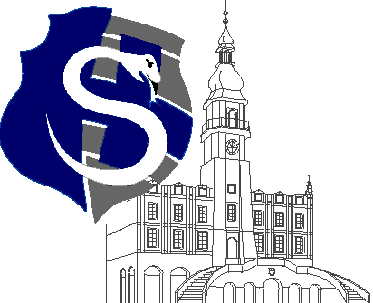 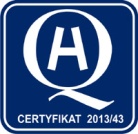 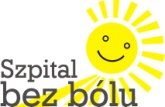 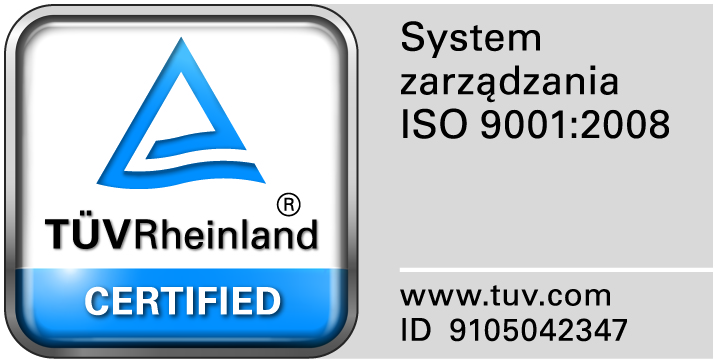 					Zamość 2017-03-21	Do Wszystkich WykonawcówDotyczy:  Postępowania nr 4/ZO/17 na „Dostawę środków czystości”ZAWIADOMIENIE O    WYBORZE NAJKORZYSTNIEJSZYCH OFERTZamawiający informuje, że w prowadzonym postępowaniu, do realizacji zamówienia wybrano najkorzystniejsze oferty złożone przez Wykonawców: Zadanie nr 1- Złożono 6 ofert. Oferta z najniższą ceną: FREGA Frejowski, Garbol Sp. J. ul. Boh. Chłopskich 172, 25-670 Kielce, cena oferty: 9.318,30 zł.Zadanie  nr 2-  Złożono 3 oferty .Wybrano ofertę : Henry Kruse Sp. z o.o. ul. Kolejowa 3, Bielany Wrocławskie 55-040 Kobierzyce cena oferty;19.181,24 zł. Dwie oferty odrzucono, że względu na niezgodności z naszymi wymaganiami.Uzasadnienie:Firma Centrum Mercury Wrocław - Wysłane do nas ulotki i karty charakterystyki preparatów nie zawierają opisu wszystkich trzech produktów. Do dwu różnych preparatów są załączone takie same karty charakterystyki. Poza tym z dokumentów wysłanych przez oferenta wynika,  iż w składzie produktu Concitron są etoksylowane alkohole tłuszczowe od 5-15% natomiast w naszym opisie jest od 10-20 % oraz od 5-15% niejonowe środki powierzchniowo czynne, których zaoferowany produkt nie zawiera.Firma FREGA Kielce- Zaoferowany system dozowania nie spełnia naszego opisu : 1.	Brak modułu szybkiego napełniania wiader oraz obniżonego ciśnienia do napełniania butelek.2.	Brak możliwości wyboru jednego z 4 produktów za pomocą jednego przełącznika.3.	Brak możliwości zamykania na klucz pojemników do przetrzymywania butelek z koncentratami.Zadanie  nr 3-  Złożono 8 ofert . Oferta z najniższą ceną :Gricard Polska Sp. z o.o. ul. Garbarska 16, 20-340 Lublin cena oferty:5.836,97 zł.Zadanie nr 4- Złożono 8 ofert. Oferta z najniższą ceną: FREGA Frejowski, Garbol Sp. J. ul. Boh. Chłopskich 172, 25-670 Kielce, cena oferty: 3.131,60 zł.Dziękujemy za złożenie ofert i zapraszamy do udziału w postępowaniach prowadzonych przez Zamawiającego. 